Проект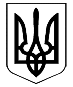 КОЛОМИЙСЬКА РАЙОННА ДЕРЖАВНА АДМІНІСТРАЦІЯКолегія районної державної адміністраціїРІШЕННЯвід _____________                                м. Коломия                                №________Упродовж  І півріччя 2018 року робота районної державної адміністрації спрямовувалась на забезпечення виконання пріоритетних завдань, визначених програмою соціально-економічного та культурного розвитку району                          на 2018 рік.Одним із основних і важливих напрямів програми є реалізація заходів податково-бюджетної політики. За І півріччя 2018 року до зведеного бюджету району надійшло (без урахування міжбюджетних трансфертів) 47178,9 тис.грн. доходів загального та спеціального фондів, що становить 130,3% до плану.В районі функціонують 48 цільових програм різного галузевого спрямування. У І півріччі 2018 року на виконання заходів по 25 районних програмах використано 1,3 млн.грн.Стабільні показники спостерігаються у промисловій галузі району. За січень-травень 2018 року 20 підприємствами району основного кола  реалізовано продукції на 61,5 млн.грн.,  що на 52,1 % більше,  ніж за відповідний період  2017 року. В основному ріст відбувся за рахунок збільшення обсягу реалізованої продукції на ДП «Коломийський лісгосп», ФГ «Делсо», ТОВ «М’ясний дім».Впродовж І півріччя 2018 року виконувались заходи програми щодо коригування генеральних планів населених пунктів з метою передбачення перспективних територій для реалізації інвестиційних проектів, а саме розпочато роботу щодо виготовлення генерального плану с.Загайпіль. Проведено роботу щодо оновлення систематизованої бази даних  земельних ділянок та наявних вільних виробничих площ.У звітному періоді  в районі введено в експлуатацію 5 об’єктів соціально-культурного призначення після проведення капітального ремонту, зокрема, фельдшерсько-акушерський пункт в с.Казанів, дитячий навчальний заклад на 2 групи по 25 дітей в с.Виноград, родильно-операційний блок пологового будинку ЦРЛ. Відкрито відділення екстренної медичної допомоги та центр рентгеноендоваскулярної діагностики та лікування Коломийської ЦРЛ (ангіографічний кабінет). Загальна вартість робіт з різних джерел фінансування склала 7,4 млн.грн.  Триває підготовка проектно-кошторисної документації для проведення ремонтних робіт у  відділі  відновного лікування Коломийської центральної районної лікарні (бальнеологічне відділення).         Упродовж  І півріччя  цього  року в районі виконувалися  заходи щодо соціального захисту осіб, які потребують догляду та опіки. Різні види державних соціальних виплат отримали 21195 сімей на загальну суму                 144,6 млн. грн. З метою забезпечення навчально-виховного процесу в районі організовано роботу інклюзивно-ресурсного центру, який планово охоплює 60 дітей із особливими освітніми потребами. Інклюзивне навчання організовано у 5 загальноосвітніх навчальних закладах із залученням 9 дітей з особливими освітніми потребами. Працюють  2 інклюзивні групи  в  дошкільних навчальних закладах. До початку навчального року заплановано провести курсову підготовку вчителів початкових класів для Нової української школи. Згідно спільного розпорядження Коломийської районної державної адміністрації та районної ради призначено та виплачено  стипендію 27 обдарованим учням-переможцям олімпіад, турнірів, конкурсів, спортивних змагань.За звітний період зміцнилась матеріально-технічна база 23 закладів культури району (придбано комп’ютер, матеріали та інвентар, проведено загально-будівельні роботи на загальну суму 625,0 тис.грн.).Однак,  залишається ряд питань, які потребують вирішення в поточному році, зокрема, проведення ремонтних робіт дорожньої інфраструктури, завершення та продовження будівельних робіт об’єктів соціальної сфери, забезпечення належної підготовки об’єктів житлово-комунального господарства та соціальної сфери до роботи в осінньо-зимовий період 2018-2019 років, реалізація природоохоронних заходів, впровадження енергозберігаючих технологій тощо.	Враховуючи вищенаведене, колегія районної державної адміністрації вирішила рекомендувати:	1. Інформацію про виконання програми соціально-економічного та культурного розвитку району за  І півріччя 2018 року взяти до відома.	2. Структурним підрозділам райдержадміністрації, територіальним підрозділам органів виконавчої влади, сільським та селищним головам, керівникам підприємств, установ та організацій району відповідно до компетенції:		2.1. Зосередити зусилля і наявні ресурси на розв’язанні питань соціально-економічного розвитку територій та розробити відповідні заходи щодо їх виконання, проводити роботу щодо розробки та впровадження інфраструктурних інвестиційних проектів.         2.2. Забезпечити до кінця поточного року освоєння в повному обсязі коштів, які спрямовуються на будівництво, капітальний ремонт та реконструкцію об’єктів соціально-культурного призначення та інженерно-транспортної інфраструктури.          2.3. До 01.10.2018 року вжити заходів для якісної підготовки об’єктів житлово-комунального господарства та соціальної сфери до роботи в осінньо-зимовий період 2018-2019 років.          2.4. Забезпечити 	стовідсоткові розрахунки за спожиті житлово-комунальні послуги та енергоносії, посилити контроль за споживанням енергоносіїв по кожній установі, дотримуватися жорсткого режиму економії бюджетних коштів.          2.5. Організувати роботу з виявлення та ліквідації стихійних сміттєзвалищ на підвідомчих територіях та напрацювати заходи для запобігання їх виникнення у подальшому.          2.6. Сприяти агроформуванням району у проведенні жнив 2018 року і посіву в агротехнічні терміни озимих культур під урожай 2019 року.          2.7. Продовжити роботу щодо впровадження інклюзивного навчання в практичну діяльність закладів загальної середньої та дошкільної освіти.          2.8. Сприяти підвищенню кваліфікації вчителів початкових класів закладів загальної середньої освіти для роботи в умовах Нової української школи.          2.9. Забезпечувати своєчасне призначення житлових субсидій та державних соціальних допомог населенню.          2.10. Продовжувати соціальну роботу з учасниками антитерористичної операції, пораненими, сім’ями учасників та загиблих, які виконували військовий обов’язок на Сході України.            2.11. Організовувати систематичний моніторинг та сприяти у реалізації Національної кампанії «Лікар для кожної сім’ї».   3. Координацію роботи  та узагальнення інформації щодо виконання рішення покласти на головного відповідального виконавця – управління економіки райдержадміністрації.		  4. Контроль за виконанням рішення колегії покласти на першого заступника та заступника голови районної державної адміністрації відповідно до функціональних повноважень.Голова районної державноїадміністрації, голова колегії    	                                      Любомир ГлушковПОГОДЖЕНОПерший заступник головирайдержадміністрації ______________ Н.Печенюк„____” _____  2018р.Заступник головирайдержадміністрації ______________ Л.Михайлишин„____” _____  2018р.Керівник апарату райдержадміністрації _______________ М.Беркещук„____” _____  2018р. Начальник юридичного відділуапарату райдержадміністрації	_______________ О.Коваленко „____” _____  2018р. Начальник загального відділуапарату райдержадміністрації_______________ Д.Вінтоняк „____” _____  2018р. Начальник управління економіки райдержадміністрації_______________ О.Гранда „____” _____  2018р.Виконавець:Начальник відділу соціально-економічного розвитку, житлово-комунального господарства, будівництва та інфраструктури управління економіки райдержадміністрації _______________  О. Панченко„____” _____  2018р. Про виконання програми соціально-економічного та культурного розвитку району за  І півріччя 2018 року